Конкурсное задание Предмет (предметная область): ХимияКонкурсное задание включает в себя следующие разделы:Теоретическое задание Практико-ориентированное задание Критерии оценкиКоличество часов на выполнение заданий: 3,5 ч.Разработано экспертами: Маркин Д.Р.Солнышковой И.В.Васильевой К.А.Санкт-Петербург, 2022 г.ВАриант 1.Теоретическое заданиеЗадание 1.1 Выберите три элемента, принадлежащих к главной подгруппе одной группы Периодической системы химических элементов Д.И. Менделеева, и расположите их в порядке возрастания заряда ядра атома:Задание 1.2     Четыре электрона на внешнем энергетическом уровне имеют атомы химических элементов:Задание 1.3     Воду от растворенных в ней примесей можно отделить с помощью прибора, изображенного на рисунке: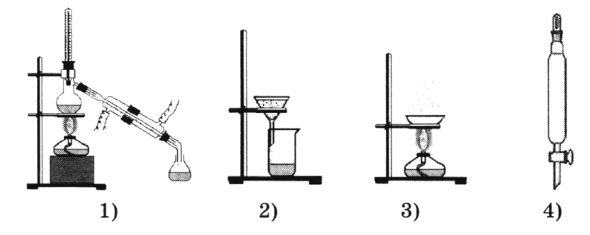 2.1 Практико-ориентированные заданияЗадание 2.1 Даны вещества: глицерин, ацетальдегид, уксусная кислота,  фенол.С помощью, каких качественных реакций  можно определить эти вещества.Составьте схему проведения эксперимента:Напишите уравнения реакций и назовите получаемые вещества.Задание 2.2 Осуществите органический переход. Укажите условия протекания реакций:С 2 Н 4  →  С 2Н 5 ОН → СН 3 СОН  →   C Н 3 СООН  → C Н 2 Cl СООН                            ↓                                                  ↓                              ↓                      СО2                                      (C Н 3 СОО)2Са     C Н 2 NH2 СООН  Задание 2.3 Используя метод электронного баланса, восстановите левую часть уравнения реакции:
… + … + …→ KI + N2↑ + H2O Определите окислитель и восстановитель, расставьте коэффициенты.Задание 2.4 Решите задачу:Из пропанола -2 массой 36 г. получили 2-бромпропан, который использовали для получения2,3-диметилбутана по реакции Вюрца. Рассчитайте массу полученного 2,3 – диметилбутана, если выход продуктов реакции на обоих стадиях синтеза (массовая доля выхода) составил 60%.Задание 2.5 Решите задачу:Средняя суточная потребность организма в витамине С составляет 80 мг. Сколько «витаминок» необходимо употребить, при условии, что они полностью усвоятся, чтобы обеспечить суточную потребность в витамине С? Массу 1 «витаминки» принять равной 0,5 г, в которой содержание витамина С составляет 10% по массе.Задание 2.6 Решите задачу:Одноосновная карбоновая кислота имеет следующий состав: углерод (массовая доля  40,0%, кислород 53,3%, водород 6,7%). Определите формулу этой кислоты. Рассчитайте объем раствора гидроксида натрия, массовая доля гидроксида натрия 15%, плотность 1,16 г/мл), который потребуется для нейтрализации образца этой кислоты массой 12 г.3. Критерии оценкиТеоретическое заданиеЗадание 1 оценивается в 6 баллов и состоит   из вопросов в тестовой форме. В тестовых вопросах – по 2 балла за правильный ответ. Если указаны не все правильные ответы, неверный ответ или ответ отсутствует – 0 баллов. Максимальное количество баллов за задание 1.1-1.3 6 баллов.2.1 Практико-ориентированные заданияЗадание 2.1 Правильно составленная схему проведения эксперимента оценивается в 4 балла; по 1 баллу за  каждое вещество). Каждое уравнение реакции оценивается в 1 балл. Уравнение реакции, правильно написанное, в котором не расставлены коэффициенты оценивается в 0,5 балла. Максимальное количество баллов - 8.	Задание 2.2.В цепочках оценивается каждое уравнение по 1 баллу. Уравнение реакции, правильно написанное, в котором не расставлены коэффициенты оценивается в 0,5 балла. Максимальное количество баллов – 7.	Задание 2.3 Максимальное количество баллов - 4. Правильно составлено уравнение реакции, расставлены коэффициенты, составлен электронный баланс, указаны окислитель, восстановитель.	Задание 2.4, 2.5, 2.6Задачи  оцениваются по количеству правильно решенных этапов. Максимальное количество баллов за задание 2.4, 2.6  – 8 баллов, за задачу 2.5 –  6 баллов.Максимальное количество баллов за задания 1 варианта – 47 баллов. Победителями Олимпиады считаются студенты, получившие три максимальных результата.УТВЕРЖДАЮПредседатель Совета конкурса «Студент года», конкурсов профессионального мастерства и студенческих предметных олимпиад в системе среднего профессионального образования Санкт-Петербурга______________Е.А. Ананичев«____» _______________    2022 г.СОГЛАСОВАНОРуководитель экспертной группы__________  Д.Р. Маркин      «____» _______________    2022 г.12345KFeZnLiNa12345NaKSiMgC№ опытаИсходное веществоРеагентНаблюдаемый эффект